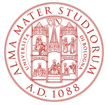 ALMA MATER STUDIORUM - UNIVERSITÀ DI BOLOGNAAREA BIBLIOTECHE E SERVIZI ALLO STUDIOSettore Diritto allo Studio - Ufficio borse di studioBANDO N. 3001 BISSCADENZA BANDO: 31 agosto 2018BANDO DI CONCORSO PER PREMIO PER TESI DI LAUREA PATROCINATO DACONSULENZAAGRICOLA.IT S.R.L.(P. Dir. di istituzione n. 3096 del 12/09/2017)ART.1 - L’Università di Bologna, istituisce presso la Scuola di Economia, Management e Statistica – Vicepresidenza di Forlì, con il patrocinio di ConsulenzaAgricola.it un premio di studio destinato a laureati che abbiano conseguito il Diploma di Laurea specialistico o magistrale tra il 1 settembre 2017  ed il 31 luglio 2018 nella sede di Forlì della Scuola di Economia, Management e Statistica nell’ottica di riconoscere e valorizzare le competenze e le capacità di analisi e approfondimento dei propri studenti più meritevoli.ART.2 - Il premio consiste in una somma complessiva pari a Euro 1.000,00 (al lordo delle ritenute di legge e comprensivo degli oneri a carico dell’Ente) e sarà interamente assegnato al primo classificato.ART.3 - Il premio sarà assegnato tramite concorso pubblico per titoli a laureati che abbiano conseguito il Diploma di Laurea specialistico o magistrale tra il 1 settembre 2017  ed il 31 luglio 2018 nella sede di Forlì della Scuola di Economia, Management e Statistica che abbiano dimostrato particolare competenza sulle tematiche connesse alle discipline giuridiche applicabili alle attività delle imprese agricole, ed in particolare, a titolo preferenziale, ai riflessi tributari.La votazione complessiva, in base alla quale sarà individuata la tesi vincitrice sarà espressa in centesimi e fondata sui seguenti criteri: a) Interesse e originalità dell’argomento oggetto della tesi (peso relativo pari a 25/100); b) Profondità dell’analisi della letteratura e dello stato dell’arte relativi all’argomento oggetto della tesi (peso relativo pari a 35/100); c) Rilevanza della metodologia di analisi adottata e dei risultati conseguiti (peso relativo pari a 20/100); d) chiarezza espositiva dell’elaborato (peso relativo a 20/100). ART.4 - Il premio sarà corrisposto in un’unica soluzione, all’atto del conferimento, a cura della Scuola di Economia, Management e Statistica – Vicepresidenza di Forlì dell’Università di Bologna.ART.5 - La commissione sarà nominata dal Vicepresidente della Scuola di EMS, di Forlì e presieduta da lui o da un suo delegato come deliberato dal Consiglio della Scuola di Economia, Management e StatisticaART.6 - La domanda di partecipazione al concorso, in carta semplice, indirizzata al                              Vicepresidentedella Scuola di Economia, Management e Statistica       Piazzale della Vittoria 15, 47121 FORLIdovrà essere presentata personalmente o fatta pervenire tramite posta o corriere entro la data di scadenza del bando negli orari di apertura al pubblico dell’ufficio, a tal fine si consiglia di prendere visione delle chiusure estive della sede alla pagina http://www.ems.unibo.it/it.  Nel caso di spedizione, farà fede il timbro di ricevimento degli Uffici amministrativi competenti dell’Università di Bologna. Non verranno prese in considerazione le domande consegnate o pervenute oltre tale data. Nella domanda il candidato dovrà indicare:cognome e nome, data e luogo di nascita, residenza;titolo di studio, voto, data e sede di conseguimento;di non aver riportato sanzioni disciplinari;cittadinanza;indirizzo presso il quale desidera che gli siano fatte pervenire tutte le comunicazioni relative al concorso e recapito telefonico.I cittadini italiani e dell'Unione Europea, possono autocertificare i titoli accademici, professionali, ecc., secondo quanto previsto dagli artt. 46 e 47 del DPR 445/2000.I cittadini di Stati non appartenenti all'Unione Europea, regolarmente soggiornanti in Italia o autorizzati a soggiornare nel territorio dello Stato, devono attenersi a quanto disposto dai commi 2 e 3 dell'art.3 del DPR 445/2000.Al di fuori dei casi di cui ai commi sopracitati, gli stati, le qualità personali e i fatti, sono documentati mediante certificati o attestazioni rilasciati dalla competente autorità dello Stato estero, corredati di traduzione in lingua italiana autenticata dall'autorità consolare italiana che ne attesta la conformità all'originale, dopo aver ammonito l'interessato sulle conseguenze penali della produzione di atti o documenti non veritieri. L'Amministrazione si riserva di effettuare controlli sulla veridicità di quanto dichiarato. Ferme restando le sanzioni penali previste dall'art. 76 del DPR 445/2000, qualora dal controllo emerga la non veridicità del contenuto della dichiarazione, il dichiarante decade dalla borsa di studio.I dati personali trasmessi dai candidati con le domande di partecipazione al concorso, ai sensi dell'art. 13 del D.Lgs. n. 196 del 30/06/2003, saranno trattati per le sole finalità di gestione della procedura.L’Amministrazione si riserva di effettuare controlli sulla veridicità di quanto dichiarato. Ferme restando le sanzioni penali previste dall’art. 26 l. 15/68, qualora dal controllo emerga la non veridicità del contenuto della dichiarazione, il dichiarante decade dalla borsa di studio.Alla domanda di partecipazione dovranno essere allegati i seguenti documenti:autocertificato di laurea con voto degli esami sostenuti e recante il voto finale;il testo integrale della tesi sia su supporto cartaceo che informatico;una sintesi dei contenuti della tesi e delle conclusioni cui l’estensore è pervenuto di massimo 9.000 caratteri, spazi inclusi;fotocopia di un documento d’identità in corso di validità.La documentazione allegata dal candidato alla domanda non verrà restituita.I dati personali trasmessi dai candidati con le domande di partecipazione al concorso, ai sensi dell'art. 13 del D.Lgs. n. 196 del 30/06/2003, saranno trattati per le sole finalità di gestione della procedura.L’Amministrazione si riserva di effettuare controlli sulla veridicità di quanto dichiarato. Ferme restando le sanzioni penali previste dall’art. 26 l. 15/68, qualora dal controllo emerga la non veridicità del contenuto della dichiarazione, il dichiarante decade dalla borsa di studio.ART.7 - La Commissione con motivata relazione formulerà e trasmetterà al Rettore una graduatoria generale di merito. La valutazione degli elaborati da parte della commissione sarà effettuata entro il 30 novembre 2017. A conclusione della valutazione la commissione nominerà in via insindacabile, il vincitore. I risultati della selezione saranno pubblicati nel sito della Scuola di Economia, Management e Statistica http://www.ems.unibo.it/it ed affissi presso la Vicepresidenza di Forlì della Scuola di Economia, Management e Statistica. Il vincitore sarà inoltre informato a mezzo telefonata e/o e-mail.ART.8 - Il Premio sarà conferito con Provvedimento Dirigenziale, secondo la graduatoria generale di merito formulata dalla Commissione giudicatrice.ART.9 - Nel perentorio termine di dieci giorni dalla data di ricevimento della notizia formale del conferimento del premio, l’assegnatario dovrà far pervenire all’Amministrazione universitaria, pena la decadenza, dichiarazione di accettare, senza riserve, il premio medesimo, alle condizioni del bando di concorso.ART.10 - In caso di rinuncia da parte del vincitore o di mancata individuazione di tesi meritevole, il premio non verrà assegnato.ART.11 - I dati personali trasmessi dai candidati con le domande di partecipazione al concorso, ai sensi dell’art. 13 del D. Lgs. n. 196/2003, saranno trattati per la finalità di gestione della procedura concorsuale.ART.12 - I premi di studio non danno luogo, al momento, a trattamenti previdenziali. Bologna, 12/09/2017IL DIRIGENTE DI AREA      Dott. Michele Menna								All. 1DOMANDA DI AMMISSIONE AL BANDO N. 3001 BISScadenza bando: 31/08/2018  Al Vicepresidente della Scuola di Economia, Management e StatisticaPiazzale della Vittoria, 15 47121 FORLI’__L__SOTTOSCRITT__COGNOME____________________        NOME______________________NATO A _______________________________________ (PROV.______________________) IL_________________RESIDENTE NEL COMUNE DI __________________________________________________ (PROV.__________),VIA __________________________________________________________________ N. _______ CAP ___________TEL.________________________________________________Cell.___________________________Email______________________________________________________________________________CHIEDEDI ESSERE AMMESS__ AL CONCORSO PER L’ASSEGNAZIONE DEL PREMIO STUDIO ISTITUITO PRESSO LA SCUOLA DI ECONOMIA, MANAGEMENT E STATISTICA – VICEPRESIDENZA DI FORLI’ DELL’UNIVERSITA’ DI BOLOGNA.A tal fine, ai sensi degli artt. 19, 46 e 47 del D.P.R. 28/12/2000 n.445 in materia di Documentazione Amministrativa, e consapevole delle sanzioni penali, nel caso di dichiarazioni mendaci, di formazione o uso di atti falsi, richiamate dall'art.76 del D.P.R. sopra citato,DICHIARA che i dati sopra riportati corrispondono a verità;di eleggere il seguente domicilio presso il quale indirizzare le comunicazioni relative alla procedura concorsuale ( se diverso dalla residenza):CITTA’_________________________(PROV.______)VIA__________________________________________N. ______ CAP _________di essere cittadin_____________;di avere conseguito il titolo di laurea in __________________________________________,presso l'Università di _________________________________________________________in data _____________________________________, con voto finale__________________ ; di non avere riportato sanzioni disciplinari;Il sottoscritto si impegna a comunicare tempestivamente eventuali variazioni dei dati sopra riportati.__L__ SOTTOSCRITT___ ALLEGA ALLA PRESENTE DOMANDA I SEGUENTI DOCUMENTI(barrare quanto richiesto dal bando)fotocopia di un valido documento di identità personale;autocertificato di conseguimento del titolo di laurea, con il voto finale;il testo integrale della tesi sia su supporto cartaceo che informatico;una sintesi dei contenuti della tesi e delle conclusioni cui l’estensore è pervenuto di massimo 9.000 caratteri, spazi inclusi;I dati personali trasmessi dal candidato con la domanda di partecipazione al concorso, ai sensi dell’art.13 del D. Lgs. 196/2003, saranno trattati per le sole finalità di gestione della procedura concorsuale.Bologna,___________________Il Dichiarante__________________________________________________________________________________